Christ the King Catholic Church300 Mendenhall Lane, P.O. Box 297 Benton, PA
            Phone:							Phone:				(570) 925-6969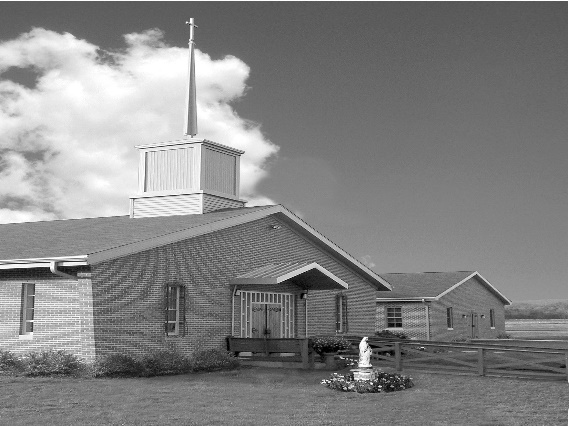 E-mail: 				ctk@epix.netWebsite:  			ctkbenton.weebly.comPastor: 			       Rev. Richard J. Mowery					(570) 784-0801Administrator: 		Rev.  Olusola Adewole, O.P.  									(570) 784-3123, FrOAdewole@hbgdiocese.orgCYE Coordinator: 	Betty Hnylanski					               (570) 594-3687, bhnylan@gmail.comSecretary: 	Lee Ann Boiwka 
(570) 864-3090, boiwka@epix.netOffice Hours: 		Monday & Thursday, 8am -12pm   December 12, 2021 –  Third Sunday of Advent“Rejoice in the Lord always.”As we celebrate the Third Sunday of Advent, our Liturgy of the Word emphasizes our call to rejoice. We rejoice because the Messiah is coming. We rejoice because God has fulfilled his promises. We rejoice because there is no more need for fear or anxiety. In Christ, we are fulfilled. Rejoice! One mightier is coming!Liturgy of the WordIn the first reading, a joyful hymn praises God for his removal of judgment of his people. Saint Paul assures the Philippians that the Lord is near, and that they should have no anxiety at all. In the Gospel, John the Baptist tells the people about the Messiah to come who will be mightier than him.Mark your Calendars – We will be decorating our Church for Christmas immediately following Mass on Sunday, December 19th.  Please plan to stay and help!In your prayers, please remember:  Intentions of the Holy Father, all Priests including       Msgr. Lawrence, Fr. Mowery and Fr. Sola, Josephine Folayemi Adewole, Lorena Bennet, Christina Capriola, Russell Castrogiovanni, Cobert Family, Deb Haden, Ray Hunsinger, Vivian Whitenight Hynick, Joyce Kishbaugh, Dick Kocher,  Mary Ann Levan, James Mazonkey, Nora & Terry McDaniels, Bernie Nichols, Joan Pauley, Helen Raski, Sabo Family, Joan Sansouci, Pat Scardigli, Jackie Scherer, Dot Shelmet, Douglas Talanca, Pat Treier’s daughter Christy, Max Whitenight, Sonny Womelsdorf, Stan Zalot, and all the Parishioners of CTK.Stewardship:  	December 5, 2021					Offerings					  		                 $1777.00Christmas                                                              $100.00Poinsettias									      $190.00Rainy Day/Project Fund                                       $100.00St. Nick                                                                $ 215.00Votives                                                                    $39.00Total								                  $2421.00Mass IntentionsSaturday, December 11 – People of the ParishSunday, December 12 – Tom Tishler by Sharon TishlerMonday, December 13 – Nicholas Sabo by Nora & Terry McDanielThursday, December 16 –  People of the ParishSaturday, December 18 – Bob Lindner by Richard & Tamara LindnerSunday, December 19 – Deceased Members of the Lizardi Family by Elizabeth HnylanskiMass intentions are available in memory of, or in honor of a loved one.  The donation for having a Mass said for a personal request is $10.00.  You can drop your request in the collection or contact the parish office. Lector Schedule								Extraordinary MinisterDecember 12 – Barb Treier                                            Paul J. HadenDecember 19 - Meg Geffken						   Stephen RootDaily Readings for Advent “Your word, O Lord, is a lamp for my feet, a light for my path.” – Psalm 119:105Third Week:   Sunday James 5:7-10, Monday Revelation 11:19-12:6, Tuesday Jeremiah 23:5-8, Wednesday Luke 7:18-23, Thursday Isaiah 54:1-10, Friday John 5:33-36, Saturday Matthew 1:1-17.CYE News: December 12 - CYE 11:00 presentation of the Nativity in church.  Parents should gather in church.  Students will be dismissed following their presentation.  December 19- No CYE classesDecember 25- Merry Christmas. Celebrate the birth of Our Savior January 1 - Solemnity of MaryJanuary 3 -  No CYE ClassesJanuary 10 -  CYE class Resumes.   Decision Point Class grades 8-12, 11:30-2:15, lunch provided Benton Food Bank -  For the month of December we will continue to collect tissues and paper products. Thank you for your generosity! The Food Bank at the N4C’s is the 3rd Tuesday of every month.  Anyone in need is encouraged to come between 9:00 a.m. -11:00 a.m. Unborn Candle Donations $3.00/ week, $5.00/ 2 weeks or $10.00/ month.  	Month of December –Justa & Nicholas SaboRetrouvaille Weekend - Not willing to let go of your marriage? 
Many couples continue to struggle in a marriage but are not willing to give up on each other.  There is hope.  Retrouvaille is a program designed to help struggling marriages regain their health. It helps a husband and a wife rediscover or re-awaken the love, trust and commitment that originally brought them together.  For more information about the January 28-30, 2022 weekend for couples, contact the registration team a retrouvaillehbg@gmail.com or 717-356-2185.Card Shower – If you are interested in sending a card to the following, here are their addresses:Birthday, December 19 – Justa Sabo, 550 Emerson Drive, Harlem, GA  30814Deployed during the Holidays – CDR Michael Root, USS Jackson (LCS6) Gold, Unit 100231 Box 1, FPO AP 96692Also, keep in your prayers Lt. Michael Gensel, USS Maryland, who will also be deployed during the holidays.  (If you have a loved one you would like the parish of Christ the King to reach out to or pray for, please contact the Office.  Thank you!)Christmas Wafers: Oplatky (“angel bread”) Christmas wafers are available on the back counter for a $5.00 donation.   The oplatky are thin unleavened wafers similar to communion wafers. Today, in a concession to an ancient tradition, many people place straw and evergreen sprigs on a serving platter covered with a fine white napkin on which the oplatky rest. Families share the wafer on Christmas Eve as they gather together at the table, reconciling any differences, and remembering loved ones who have gone before them.ADVENT, CHRISTMAS AND NEW YEAR SCHEDULE FOR 2021/22 THIRD SUNDAY OF ADVENT, DEC. 11 & 12 Saturday: Confessions @ 4p.m., Mass @ 5p.m. Sunday: Mass @ 9a.m. Advent Talk @ 10.15a.m. (Social Hall) FOURTH SUNDAY OF ADVENT, DEC. 18 & 19 Saturday: Confessions @ 4p.m., Mass @ 5p.m. Sunday: Mass @ 9a.m. FRIDAY, DEC. 24 Christmas Vigil Mass @ 5p.m. SATURDAY, DEC. 25 Christmas Day Mass @ 9a.m.SUNDAY, DEC. 26 Mass of the Holy Family of Jesus, Mary & Joseph @ 9a.m.SATURDAY, JAN. 1, 2022 Solemnity of Mary Mother of God (Not a Holy Day of Obligation this year) Confessions @ 4p.m. Vigil Mass of the Epiphany of the Lord @ 5p.m. SUNDAY, JAN. 2, The Epiphany of the Lord, Mass @ 9a.m.THE BAPTISM OF THE LORD, Jan. 8 & 9 Saturday: Confessions @ 4p.m., Mass @ 5p.m. Sunday: Mass @ 9a.m.Northern Deanery Advent Penance Service Schedule (Sacrament of Reconciliation)
* Confessions will be heard by various priests at each location, beginning at 7 pm *  Monday, Dec 13             St. Joseph, DanvilleTuesday, Dec 14             St. Monica, Sunbury and St. Mary, Berwick Wednesday, Dec 15        St. Pius, Selinsgrove Thursday, Dec 16            St. Joseph, Milton and St. Columba, Bloomsburg Friday, Dec 17                 Sacred Heart, Lewisburg ‎